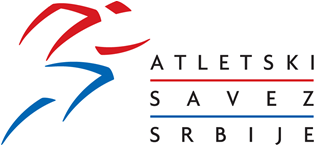 KRITERIJUMI za nastup na međunarodnim takmičenjima u2014. godiniDecembar 2013. godineKRITERIJUMI ZA NASTUP1.OPŠTINorma za nastup se može ostvariti samo na takmičenjima iz kalendara : ASS, EA, IAAF, ABAF Za normu će se priznati rezultat ostvaren u skaldu sa pravilima IAAF i ASSNorma se može ostvariti u vremenski ograničenom periodu ( dat uz norme za  svako takmičenje).Ručno mereni rezultati se ne priznaju.Pokazan zadovoljavajući nivo forme tokom sezone kao i neposredno pred   nastup na ciljanom takmičenju.Obavljena doping kontrola u sklasu sa odlukom UO ASS od 26. septembra 2013 godine  2.POSEBNIDati u tabeli i  uz norme za svako takmičenje1.TAKMIČENJA IZ PROGRAMA IAAF1.1NORME ZA UČEŠĆE1.2.1.3.NORME ZA UČEŠĆE1.4.NORME ZA UČEŠĆE1.52. TAKMIČENJA IZ PROGRAMA EA2.1.NORME ZA UČEŠĆE2.22.3.2.4.2.5.2.6.2.7.3.TAKMIČENJA IZ PROGRAMA OKS3.1. * Po objavljivanju kvote IAAF za ovo takmičenje selektor juniorske reprezentacije će  objavit spisak evidentnih i potencijalnih kandidata 3.24. TAKMIČENJA IZ PROGRAMA ABAF-a4.1.4.2.4.3.4.4.4.5.4.6.4.7.4.8.4.9.KRITERIJUMI ZA ODREĐIVANJE STRUČNIH LICAStručna lica koja putuju sa reprezentacijom su: trener, lekar, fizioterapeut. Treneri koji putuju sa reprezentacijom treba da ispunjavaju sledeće uslove:· da prihvata i podržava plan i program rada juniorske i seniorske   reprezentacije i svojim ponašanjem podstiče njegovu realizaciju;· da ima važeću licencu;Prilikom odredivanja trenera koji će biti u sastavu reprezentacije rukovodićemo se sledećim elementima:1. vrhunska-individualna takmičenja (EP, SP)· da ide trener takmičara koji ima realne šanse za vrlo visok plasman;· da ide trener koji svojim stručnim znanjem i iskustvom može pomoći i  ostalim takmičarima, kao i da može ispuniti obaveze i zahteve, koje pred  njega postavi ASS;· broj trenera određuje: kvota, broj i kvalitet takmičara po grupama  disciplina;2. razvojno-ekipna i ostala takmičenja (BP)· da ide trener koji svojim stručnim znanjem i iskustvom može pomoći i  ostalim takmicarima, kao i da može ispuniti obaveze i zahteve, koje pred  njega postavi ASS;· broj trenera određuje kvota i propozicije za određeno takmičenje;Prisustvo lekara i fizioterapeuta na takmičenju biće obavezno kada nastupakompletna reprezentacija  a u zavisnosti od potreba, nivoa takmičenja i očekivanih rezultata biće predviđeno učešće lekara I fizioterapeuta na vrhunskim - individualnim takmičenjima.NAZIV TAKMIČENJASVETSKO DVORANSKO PRVENSTVOMESTOSopot / PoljskaTERMIN07-09. mart 2014.FINALNA PRIJAVA24. Februar 2014.PERIOD ISPUNJENJA NORME1.januar 2013.  do 24. februar 2014.MUŠKARCIMUŠKARCIDISCIPLINAŽENEŽENEdvoranana otvorenomdvoranana otvorenom6.6510.15 (100m)60m7.3211.20 (100m)46.8045.10400m53.1551.201:47.001:44,00800m2:03,001:59.003:41.00 3:58.00 (mile)3:34.001500m4: 14.00  4:31.00 (mile)4:03.507:52.007:42.00 13:15.00(5000m)3000m9:02.008:38.0015:00.00(5000m)bez norme4x400mbez norme7.7413.50 (110m/pr)60m /pr8.1612.90 (100m/pr)2.302.30vis1.941.945.755.75motka4.714.718.168.16dalj6.706.7017.0017.00troskok14.2514.2520.3020.30kugla17.8017.80NAZIV TAKMIČENJAPRVENSTVO SVETA U POLUMARATONUMESTOKopenhagen / DanskaTERMIN29. mart 2014.FINALNA PRIJAVA  mart 2014.KRITERIJUMTrenutn forma – odluka selektoraPERIOD ISPUNJENJA NORMENAZIV TAKMIČENJASVETSKI KUP U HODANJUMESTOTiacan / KinaTERMIN03-04. maj 2014.FINALNA PRIJAVA      21.april   2014.KRITERIJUMNorma ASS za EP Cirih i IAAF norma  za juniorePERIOD ISPUNJENJA NORMEJanuar do 21. Aprila 2014.SENIORIDISCIPLINASENIORKE3:58.0050 Km/ 20Km1:37.00JUNIORIJUNIORKE44:20.0010 Km51:00,00NAZIV TAKMIČENJASVETSKO PRVENSTVO ZA JUNIORE-KEMESTOEugene / SADTERMIN22. – 27. jul 2014.FINALNA PRIJAVA 07. jul  2014.KRITERIJUMNorma  IAAFZadovoljavajući nivo forme PERIOD ISPUNJENJA NORMEotobar 2013. do 07. jula 2014.JUNIORIDISCIPLINAJUNIORKE10.55100m11.9021.50200m24.5047.70400m55.251:50.50800m2:09.103:48.001500m4:28.003000m9:35.0014:15.00/ 8:15.00 (3000m)5000m16.40,0031:29.0010 000m9:10.003000m /st10:50.00100m/pr14.2014.64 (1.067m) / 14.24 (0.995m)110m/pr53.30400m/pr60.7544:20.0010 000m  hod51:00.004X100m4X400msedmoboj52506875(senorsske sprave)7090 (junirske)destoboj2.16Sko uvis1.825.05motka3.957.55Skok udalj6.1015.60troskok12.9018.25 (6Kg) /16.50( 7.26Kg)kugla14.3055.00 (1.75Kg)51.50 (2Kg9disk47.5067.50 (6 Kg)61.40 (7.26Kg)kladivo57.0068.50koplje49.00NAZIV TAKMIČENJASVETSKO PRVENSTVO U PLANINSKOM TRČANJUMESTOCasette di  Massa - ItaliaTERMIN13. Septembar 2014.FINALNA PRIJAVAKRITERIJUMPrvo mesto  na prvenstvu Balkana u planinskom trčanju  Trenutna forma PERIOD ISPUNJENJA NORMENAZIV TAKMIČENJAKUP EVROPE U BACAČKIM DISCIPLINAMAMESTOLieria / PortugalTERMIN15-16. mart 2014.FINALNA PRIJAVA 4. mart 2014.KRITERIJUMOstvarena norma za nastup na PEA/2014  za senioreOstvarena norma za PEA/2013 ml. senioriTrenutna forma atletičaraPERIOD ISPUNJENJA NORMEMUŠKARCIDISCIPLINAŽENEseniori / ml. senioriseniorke / ml. seniorke78.80           71,00koplje57.40                  49,5062.30          53.50disk56.00                  49.5020.00          17.30kugla16.30                  14.8073.50           63.50kladivo68.00                   60.00NAZIV TAKMIČENJAKUP EVROPE  NA 10 000 mMESTOSkoplje / MakedonijaTERMIN07. jun 2014.FINALNA PRIJAVA 26.maj. 2014.KRITERIJUMNastup na Prvenstvu Srbije na 10 000mIspinjena norma EAPERIOD ISPUNJENJA NORME1. januar – 26. maj 2014NAZIV TAKMIČENJAEKIPNO PRVENSTVO EVROPE MESTORiga/ LetonijaTERMIN21.-22. jun 2014.FINALNA PRIJAVA09. jun 2014.KRITERIJUMPo jedan takmičar na discipliniNastup na Finalu Kupa  Srbije za senior-keUvid u trenutnu formu sportistePERIOD ISPUNJENJA NORMENAZIV TAKMIČENJAKUP EVROPE U VIŠEBOJUMESTODonjeck / UkrainaTERMIN05.-06. jul 2014.FINALNA PRIJAVA23. jun 2014.KRITERIJUMNastup na pojedinačnom prvenstvu Srbije u višebojuIspunjena EA norma Uvid u trenutnu formu sportistePERIOD ISPUNJENJA NORMENAZIV TAKMIČENJAEVROPSKO  PRVENSTVO U PLANINSKOM TRČANJUMESTOGap / FrancuskaTERMIN12. jul 2014.FINALNA PRIJAVAKRITERIJUMUčešće na  Prvenstvu Balkana u planinskom trčanju  Trenutna forma PERIOD ISPUNJENJA NORMENAZIV TAKMIČENJAPRVENSTVO EVROPE  SENIORI-KEMESTOCirih - ŠvajcarskaTERMIN12-17. avgust 2014FINALNA PRIJAVA03. avgust  KRITERIJUMIspunjena noram za nastupUvid u trenutnu formu stletičaraPERIOD ISPUNJENJA NORME01.januar 2013 do 03. avgust 2014.MUŠKARCIDISCIPLINAŽENE10.38100m11.6020.95200m23.6546.75400m53.401:47.80800m2:03.003:40.501500m4:12.0013.40.005000m15:45.0028.55.0010 000m33.33,00maraton8:37.503000m / st9:55.0013.90110m/pr       100m/pr13.3851.10400m/ pr57.901:23:0020Km hodanje na putu1:37:003:58:0050 Km hodanje na putu4x100m4x400m2.26skok uvis1:905.52skok motkom4:357.95skok udalj6.5516.55troskok13.9520.00bacanje kugle16.3062.30bacanje diska56.0073.50bacanje kladiva68.0078.80bacanje koplja57.407820višeboj5920NAZIV TAKMIČENJAPRVENSTVO EVROPE  U KROSUMESTOComokov / BugarskaTERMIN14. decembar 2014FINALNA PRIJAVAdecembar 2014.  KRITERIJUMRezultati ostvareni tokom sezone na staziNastup na prvenstvu Balkan u krosuUvid u trenutnu formu atletičaraPERIOD ISPUNJENJA NORMENAZIV TAKMIČENJAEYOT – kvalifikacije za YOGMESTOBaku / AzerbejdžanTERMIN06 – 08. Jun. 2014FINALNA PRIJAVAKRITERIJUMPravo učešća imaju godišta 1997 i 1998Kvota IAAF za ovo takmičenjeRezulztati postignuti tokom 2013. godinePERIOD ISPUNJENJA NORMENAZIV TAKMIČENJAYOGMESTONanjing / KinaTERMIN16.-28. Avgusta 2014.FINALNA PRIJAVAOKS  KRITERIJUMKvalfikacje na  EYOT-uPERIOD ISPUNJENJA NORMENAZIV TAKMIČENJAPRVENSTVO BALKANA U DVORANIMESTOIstanbul / TurskaTERMIN22. februar 2014FINALNA PRIJAVA16. februara 2014 KRITERIJUMJedan takmičar po discipliniUvid u trenutnu formu takmičaraNastup na državnom prvenstvu u dvorani ( Novi Sad )PERIOD ISPUNJENJA NORMEjanuar do 16. februar 2014.NAZIV TAKMIČENJAPRVENSTVO BALKANA  U POLU MARATONUMESTODurres /AlbaniaTERMIN06. apri 2014FINALNA PRIJAVA31. martKRITERIJUMOdluka selektora PERIOD ISPUNJENJA NORMENAZIV TAKMIČENJAPRVENSTVO BALKANA U HODANJU NA PUTUMESTOBalchik / BugarskaTERMIN12. april 2014.FINALNA PRIJAVA06. aprl 2014.KRITERIJUMPravo nastupa 2 takmičara po discipliniPrvestvo  Srbije u hodanju na  putuUvid u trenutnu formuPERIOD ISPUNJENJA NORMENAZIV TAKMIČENJAPRVENSTVO BALKANA U MARATONUMESTOBeograd / SrbijaTERMIN27. april 2014.FINALNA PRIJAVA20. aprl 2014.KRITERIJUMPravo nastupa 1 takmičar u kategorijiUvid u trenutnu formu, odluka selektoraPERIOD ISPUNJENJA NORMENAZIV TAKMIČENJAPRVENSTVO BALKANA U PLANINSKOM TRČANJUMESTOVatra Dornei / RumuniaTERMIN15. jun 2014.FINALNA PRIJAVA 08. jun 2014.KRITERIJUMUčešće na državnom prvenstvu u planinskom trčanjuUvid u trenutnu formu, odluka selektoraPERIOD ISPUNJENJA NORMENAZIV TAKMIČENJAPRVENSTVO BALKANA ZA JUNIORE -KEMESTOTERMIN05.-06. jul 2014.FINALNA PRIJAVA30. jun 2014.KRITERIJUMPo jedan takmičar na discipliniNastup na Pojedinačnom prvenstvu SrbijeUvid u trenutnu formu sportistePERIOD ISPUNJENJA NORMENAZIV TAKMIČENJAPRVENSTVO BALKANA ZA SENIORE -KEMESTOCluj Napoca / RumunijaTERMIN27.-28 Jul 2014.FINALNA PRIJAVA 14. jul 2014.KRITERIJUMPo jedan takmičar na discipliniNastup na Pojedinačnom prvenstvu SrbijeUvid u trenutnu formu sportistePERIOD ISPUNJENJA NORMENAZIV TAKMIČENJAPRVENSTVO BALKANA ZA  MLAĐE JUNIORE -KEMESTOTERMIN09.  avgust  2014.FINALNA PRIJAVA01.avgust 2014.KRITERIJUMPo jedan takmičar na discipliniNastup na Pojedinačnom prvenstvu SrbijeUvid u trenutnu formu sportistePERIOD ISPUNJENJA NORMENAZIV TAKMIČENJAPRVENSTVO BALKANA U KROSUMESTOTurskaTERMIN08. novembar 2014.FINALNA PRIJAVAnovembar 2014.KRITERIJUMPravo nastupa 4 takmičara po kategoriji Nastup na Pojedinačnom prvenstvu Srbije u krosuUvid u trenutnu formu sportistePERIOD ISPUNJENJA NORME